OBJETIVOS POR EVALUAR: Unidad 2Aspectos que considerar: Resuelva los siguientes ejercicios según lo visto en clases. Puede utilizar la calculadora científica y en caso de no tener, recordar que hay una ingresando a Google y colocando calculadora científica. Por último, la fecha de entrega es el día de hoy 19-08-21 hasta las 18:30 horas.TODAS LAS RESPUESTAS DEBEN TENER SU DESARROLLO, ES OBLIGATORIO.¡ÉXITO!Responda las siguientes preguntas sobre contenido de unidad nº2:1.- ¿Qué son las medidas de dispersión? Respuesta:2.- ¿Para qué me sirven las medidas de dispersión? Respuesta:3.- Complete las siguientes tablas entregadas y encuentre las medidas de dispersión (varianza y desviación estándar): Tabla Nº1:Los datos utilizados para la tabla Nº1, corresponden a una población.Tabla Nº2:Los datos utilizados para la tabla Nº2, corresponden a una muestra.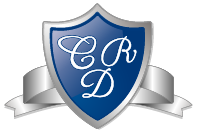 ELECTIVO MATEMÁTICA 3º y 4º MEDIO Clase N° 1Nombre estudiante: ____________________________________Profesora: Karla Celedon                                                Fecha: 19-08-2021ClasesXf10-16216-22522-28728-343 34-409ClasesXf7-12912-17217-22522-277 27-321